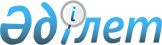 Астана қаласында "Жаңа университет" ғылыми-білім беру кешенін құру жөніндегі желілік кестені бекіту туралы
					
			Күшін жойған
			
			
		
					Қазақстан Республикасы Премьер-Министрінің 2007 жылғы 29 желтоқсандағы N 400-ө Өкімі. Күші жойылды - Қазақстан Республикасы Премьер-Министрінің 2010 жылғы 1 қыркүйектегі N 123-ө Өкімімен

      Ескерту. Күші жойылды - ҚР Премьер-Министрінің 2010.09.01 N 123-ө Өкімімен.      "Мемлекет басшысының 2005-2007 жылдардағы Қазақстан халқына жыл сайынғы жолдауларын іске асыру жөніндегі негізгі бағыттардың (іс-шаралардың) жалпыұлттық жоспарын және Қазақстан Республикасы Үкіметінің 2007-2009 жылдарға арналған бағдарламасын орындау жөніндегі іс-шаралар жоспарын бекіту туралы" Қазақстан Республикасы Үкіметінің 2007 жылғы 20 сәуірдегі N 319  қаулысын орындау үшін: 

      1. Қоса беріліп отырған Астана қаласында "Жаңа университет" ғылыми-білім беру кешенін құру жөніндегі желілік кесте (бұдан әрі - кесте) бекітілсін. 

      2. Орталық атқарушы органдар, өзге де мемлекеттік органдар мен мүдделі ұйымдар кестені тиісінше және уақтылы орындауды қамтамасыз етсін.       Премьер-Министр Қазақстан Республикасы     

      Премьер-Министрінің      

      2007 жылғы 29 желтоқсандағы  

N 400-ө өкімімен       

бекітілген            

  Астана қаласында "Жаңа университет" ғылыми-білім беру кешенін құру жобасының желілік кестесі       Ескертпе : 

       Желілік кестені іске асыру үшін қажетті қаражат қолданыстағы бюджет заңнамасы шеңберінде тиісті қаржы жылына арналған республикалық бюджетті қалыптастыру кезінде айқындалады және нақтыланады. 

ҚР БҒМ - Қазақстан Республикасы Білім және ғылым министрлігі 

ҚР ИСМ - Қазақстан Республикасы Индустрия және сауда министрлігі 
					© 2012. Қазақстан Республикасы Әділет министрлігінің «Қазақстан Республикасының Заңнама және құқықтық ақпарат институты» ШЖҚ РМК
				Р/с 

N Іс-шаралар және іске 

асыру кезеңдері Жауапты 

орындаушылар Орындалу 

мерзімдері Ескертпе 1 2 3 4 5 1. Ұйымдастырушылық іс-шаралар 
1. 1. Ғылыми-білім беру кеше- 

нін салу бойынша тапсырыс  

берушінің функциясын және 

оның дирекциясының функ- 

циясын жүзеге асыратын, 

жарғылық капиталына мемле- 

кет қатысатын акционерлік 

қоғам құру (бұдан әрі - 

тапсырыс беруші, акционер- 

лік қоғам) Астана 

қаласының 

әкімдігі 2008 жылғы 

қаңтар- 

ақпан 1. 2. Университетті құру және 

оның жұмыс істеу идеоло- 

гиясын қарай отырып, 

семинар өткізу БҒМ, Астана 

қаласының 

әкімдігі, 

акционерлік 

қоғам 2008 жылғы 

наурыз 2. Құрылысты бастауға арналған дайындық іс-шаралары 
2. 1. Заңнамада белгіленген 

тәртіппен жаңа универси- 

тетті салу үшін жер 

учаскелерін алып қою 

жөніндегі іс-шаралар Астана 

қаласының 

әкімдігі, 

акционерлік 

қоғам, 

мердігер 2007 жылғы 

IV тоқсан - 

2008 жылғы 

I тоқсан 2. 2. Техникалық шарттарды 

қамтамасыз ету үшін 

мердігердің жүктеме ұсынуы Астана 

қаласының 

әкімдігі, 

мердігер 2007 жылғы 

IV тоқсан 2. 3. Техникалық шарттарды 

беру Астана 

қаласының 

әкімдігі, 

мердігер 2007 жылғы 

IV тоқсан 3. Бірінші кезектегі құрылыс бойынша жобалау-іздестіру 

жұмыстары (1, 2-кезеңдер) 
3. 1. Мемлекеттік сатып алу 

туралы заңнамаға сәйкес 

жобалаушыны айқындау   Акционерлік 

қоғам 2007 жылғы 

IV тоқсан Акционер- 

лік қоғам- 

ның 1-ші 

кезектегі 

құрылыстың 

жобалау- 

сметалық 

құжаттама- 

сын ұсынуы 

бойынша 3. 2. Бірінші кезектегі 

құрылысты және құрылыс 

жүргізудің бас жоспарының 

нобайлық жобасын әзірлеу Астана 

қаласының 

әкімдігі, 

жобалаушы 2007 жылғы 

IV тоқсан Акционер- 

лік қоғам- 

ның 1-ші 

кезектегі 

құрылыстың 

жобалау- 

сметалық 

құжаттама- 

сын ұсынуы 

бойынша 3. 3. Бірінші кезектегі құры- 

лысты және құрылыс жүргі- 

зудің бас жоспарының 

нобайлық жобасын Қала 

құрылысы кеңесінде бекіту Астана 

қаласының 

әкімдігі 2007 жылғы 

IV тоқсан Акционер- 

лік қоғам- 

ның 1-ші 

кезектегі 

құрылыстың 

жобалау- 

сметалық 

құжаттама- 

сын ұсынуы 

бойынша 3. 4. Геодезиялық және 

инженерлік-геологиялық 

іздестірулер Астана 

қаласының 

әкімдігі, 

жобалаушы 2007 жылғы 

IV тоқсан Акционер- 

лік қоғам- 

ның 1-ші 

кезектегі 

құрылыстың 

жобалау- 

сметалық 

құжаттама- 

сын ұсынуы 

бойынша 3. 5. Бірінші кезектегі 

құрылыстың жұмыс жобасын 

әзірлеу Астана 

қаласының 

әкімдігі, 

жобалаушы 2007 жылғы 

IV тоқсан -  

2008 жылғы 

қаңтар Акционер- 

лік қоғам- 

ның 1-ші 

кезектегі 

құрылыстың 

жобалау- 

сметалық 

құжаттама- 

сын ұсынуы 

бойынша 3. 6. Жұмыс жобасын тапсырыс 

берушімен келісу Астана 

қаласының 

әкімдігі, 

жобалаушы 2007 жылғы 

IV тоқсан - 

2008 жылғы 

I тоқсан Акционер- 

лік қоғам- 

ның 1-ші 

кезектегі 

құрылыстың 

жобалау- 

сметалық 

құжаттама- 

сын ұсынуы 

бойынша 3. 7. Бірінші кезектегі 

құрылыстың жұмыс жобасын 

мемлекеттік сараптамадан 

өткізу Астана 

қаласының 

әкімдігі, 

жобалаушы 2008 жылғы 

ақпан - 

наурыз Акционер- 

лік қоғам- 

ның 1-ші 

кезектегі 

құрылыстың 

жобалау- 

сметалық 

құжаттама- 

сын ұсынуы 

бойынша 3. 8. ҚР ИСМ-нің Құрылыс және 

тұрғын үй-коммуналдық шар- 

уашылық істері комитетінің 

жұмыс жобасын (кезең-ке- 

зеңмен: нөлдік цикл, ғима- 

рат және құрылыс қаңқасы, 

жалпы сараптама) бекітуі ҚР ИСМ, 

жобалаушы 2008 жылғы 

наурыз - 

сәуір Акционер- 

лік қоғам- 

ның 1-ші 

кезектегі 

құрылыстың 

жобалау- 

сметалық 

құжаттама- 

сын ұсынуы 

бойынша 4. Университеттің бірінші кезегін салу (1, 2-кезеңдер) 
4. 4.1. Мемлекеттік сатып алу 

туралы заңнамаға сәйкес 

құрылыс мердігерін 

айқындау Акционерлік 

қоғам Белгіленген 

тәртіппен 

жобалау- 

сметалық 

құжаттаманы 

бекіткеннен 

кейін 4. 4.2. Жұмыстардың атауы: 

1) Қазу және көму жұмыста- 

ры 

2) Қадалар қағу 

3) Нөлдік цикл 

4) Бетондық жұмыстар 

5) Оқшаулау жұмыстары 

6) Қасбеттік жұмыстар 

7) Әрлеу жұмыстары 

8) Механика жөніндегі 

жұмыстар 

9) Электр жөніндегі 

жұмыстар 

10) Лифтілер орнату және 

жөндеу 

11) Аббаттандыру 

жөніндегі сыртқы жұмыстар 

12) Тапсырыс берушінің 

объектіні қабылдауы Астана 

қаласының 

әкімдігі, 

мердігер 2008 жылғы 

наурыз - 

2008 жылғы 

тамыз 4. Қаржыландырудың 1-кезеңі ҚР БҒМ, 

Астана 

қаласының 

әкімдігі, 

акционерлік 

қоғам, 

мердігер 2008 жылғы қыркүйек 4. Қаржыландырудың 2-кезеңі ҚР БҒМ, 

Астана 

қаласының 

әкімдігі, 

акционерлік 

қоғам, 

мердігер 2009 жылғы қыркүйек 5. Бірінші кезекті материалдық-техникалық жарақтандыру 

(1, 2-кезеңдер) 
5. 1. Материалдық-техникалық  

жарақтандыруға және 

зертханалық жабдыққа 

арналған техникалық 

тапсырманы әзірлеу Акционерлік  

қоғам, 

ҚР БҒМ 2007 жылғы 

IV тоқсан 

 5. 2. Қажетті жабдықтарды 

сатып алу: 

1-кезең 

2-кезең Акционерлік  

қоғам, 

мердігер 

 2008 жылғы 

мамыр 

2009 жылғы 

мамыр 5. 3. Жабдықтарды орнату: 

1-кезең 

2-кезең Акционерлік  

қоғам, 

мердігер 2008 жылғы 

тамыз 

2009 жылғы 

тамыз 5. 4. Жабдықтарды тестілеу 

және сертификаттау: 

1-кезең 

2-кезең Акционерлік  

қоғам, ҚР 

БҒМ, 

мердігер 2008 жылғы 

тамыз 

2009 жылғы 

тамыз 5. 5. Тапсырыс берушінің 

бекітуі және қабылдауы: 

1-кезең 

2-кезең Акционерлік  

қоғам, ҚР 

БҒМ, 

мердігер 2008 жылғы 

тамыз 

2009 жылғы 

қыркүйек 6. Оқу-әдістемелік және кадрлық қамтамасыз ету 
6 1. Шетелдік әріптестермен 

кадрларды бірлесіп даярлау 

және оқытушылар алмасу 

жөнінде шарттар жасасу Акционерлік  

қоғам, ҚР 

БҒМ 2008 жылғы қаңтар 1, 2, 3, 4, 

5-тармақ- 

тар акцио- 

нерлік қо- 

ғам қара- 

жатының 

есебінен 6 2. Жасалған шарттар шеңбе- 

рінде "Жаңа университет" 

ғылыми-білім беру кешені 

үшін оқытушылардың шетелде 

біліктілігін арттыру және 

қайта даярлау Акционерлік  

қоғам, ҚР 

БҒМ 2008 жылғы 

қаңтар - 

үнемі 1, 2, 3, 4, 

5-тармақ- 

тар акцио- 

нерлік қо- 

ғам қара- 

жатының 

есебінен 6 3. Жасалған шарттар шеңбе- 

рінде "Жаңа университет" 

ғылыми-білім беру кешені- 

не визитинг-профессорлар 

шақыру Акционерлік  

қоғам, ҚР 

БҒМ 2008 жылғы 

қыркүйек - 

үнемі 1, 2, 3, 4, 

5-тармақ- 

тар акцио- 

нерлік қо- 

ғам қара- 

жатының 

есебінен 6 4. Жасалған шарттар шеңбе- 

рінде бакалавриат пен 

магистратураның білім беру 

бағдарламаларын (мамандық- 

тар мен оқу бағдарламала- 

рының стандарттарын) 

әзірлеу Акционерлік  

қоғам, ҚР 

БҒМ 2008 жылғы 

қаңтар - 

сәуір 1, 2, 3, 4, 

5-тармақ- 

тар акцио- 

нерлік қо- 

ғам қара- 

жатының 

есебінен 6 5. Университетті кадрлық 

қамтамасыз ету мәселесін 

пысықтау Акционерлік  

қоғам, ҚР 

БҒМ 2008 жылғы 

қаңтар - 

тамыз 1, 2, 3, 4, 

5-тармақ- 

тар акцио- 

нерлік қо- 

ғам қара- 

жатының 

есебінен 6 6. Ғылыми-білім беру 

кешенінде окыту бойынша 

2008/2009 оқу жылына 

арналған мемлекеттік білім 

тапсырысын орналастыру 

жөнінде ұсыныстар енгізу ҚР БҒМ 2008 жылғы 

сәуір 6-тармақ 

іске асыру 

процесінде 

қосымша 

нақтылана- 

тын болады 7. Университеттің екінші 

кезегін салу жөніндегі жо- 

балау-іздестіру жұмыстары Мердігер 2008 жылғы 

қаңтар - 

шілде 9, 10, 13, 

14, 17, 

18-тармақ- 

тар акцио- 

нерлік 

қоғам 

қаражаты- 

ның 

есебінен 8. Университеттің екінші 

кезегін салу Мердігер 2008 жылғы 

қыркүйек -  

2009 жылғы 

тамыз 9, 10, 13, 

14, 17, 

18-тармақ- 

тар акцио- 

нерлік 

қоғам 

қаражаты- 

ның 

есебінен 9. Материалдық-техникалық 

жарақтандыру Мердігер, акционерлік  

қоғам, ҚР 

БҒМ 2008 жылғы 

қараша -  

2009 жылғы 

тамыз 9, 10, 13, 

14, 17, 

18-тармақ- 

тар акцио- 

нерлік 

қоғам 

қаражаты- 

ның 

есебінен 10. Оқу-әдістемелік және 

кадрлық қамтамасыз ету Акционерлік  

қоғам, ҚР 

БҒМ 2009 жылғы 

қаңтар - тамыз 9, 10, 13, 

14, 17, 

18-тармақ- 

тар акцио- 

нерлік 

қоғам 

қаражаты- 

ның 

есебінен 11. Университеттің үшінші ке- 

зегін салу жөніндегі жоба- 

лау-іздестіру жұмыстары мердігер 2009 жылғы 

қаңтар - мамыр 9, 10, 13, 

14, 17, 

18-тармақ- 

тар акцио- 

нерлік 

қоғам 

қаражаты- 

ның 

есебінен 12. Университеттің үшінші 

кезегін салу мердігер 2009 жылғы 

қыркүйек -  

2010 жылғы 

тамыз 9, 10, 13, 

14, 17, 

18-тармақ- 

тар акцио- 

нерлік 

қоғам 

қаражаты- 

ның 

есебінен 13. Материалдық-техникалық 

жарақтандыру Мердігер, 

акционерлік 

қоғам, ҚР 

БҒМ 2009 жылғы 

қараша -  

2010 жылғы 

тамыз 9, 10, 13, 

14, 17, 

18-тармақ- 

тар акцио- 

нерлік 

қоғам 

қаражаты- 

ның 

есебінен 14. Оқу-әдістемелік және кадрлық қамтамасыз ету Акционерлік  

қоғам, ҚР 

БҒМ 2010 жылғы 

қаңтар - 

тамыз 9, 10, 13, 

14, 17, 

18-тармақ- 

тар акцио- 

нерлік 

қоғам 

қаражаты- 

ның 

есебінен 15. Университеттің төртінші 

кезегін салу жөніндегі жо- 

балау-іздестіру жұмыстары Мердігер 2010 жылғы 

қаңтар - 

мамыр 9, 10, 13, 

14, 17, 

18-тармақ- 

тар акцио- 

нерлік 

қоғам 

қаражаты- 

ның 

есебінен 16. Университеттің төртінші 

кезегін салу Мердігер 2010 жылғы 

қыркүйек - 

2011 жылғы 

тамыз 9, 10, 13, 

14, 17, 

18-тармақ- 

тар акцио- 

нерлік 

қоғам 

қаражаты- 

ның 

есебінен 17. Материалдық-техникалық 

жарақтандыру Мердігер, акционерлік  

қоғам, ҚР 

БҒМ 2010 жылғы 

қараша - 

2011 жылғы 

тамыз 9, 10, 13, 

14, 17, 

18-тармақ- 

тар акцио- 

нерлік 

қоғам 

қаражаты- 

ның 

есебінен 18. Оку-әдістемелік және 

кадрлық қамтамасыз ету Акционерлік  

қоғам, ҚР 

БҒМ 2008 жылғы 

қаңтар - 

2011 жылғы 

тамыз 9, 10, 13, 

14, 17, 

18-тармақ- 

тар акцио- 

нерлік 

қоғам 

қаражаты- 

ның 

есебінен 